Profesionālo kvalifikāciju apliecinošā dokumenta sērija ____________ Nr._____________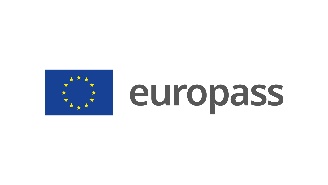 Pielikums profesionālo kvalifikāciju apliecinošam dokumentam(*) Latvija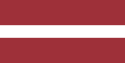 1. Profesionālo kvalifikāciju apliecinošā dokumenta nosaukums(1) Diploms par profesionālo vidējo izglītību Profesionālās kvalifikācijas apliecībaProfesionālā kvalifikācija:  Telekomunikāciju tehniķis(1) oriģinālvalodā2. Profesionālo kvalifikāciju apliecinošā dokumenta nosaukuma tulkojums(2) A diploma of vocational secondary education A vocational qualification certificateVocational qualification:  Telecommunications Technician**(2) Ja nepieciešams. Šim tulkojumam nav juridiska statusa.3. Kompetenču raksturojumsTelekomunikāciju tehniķis ierīko telekomunikāciju tīklu, novērtē tīkla un tā elementu veiktspēju, veic tīkla bojājumu diagnostiku un novēršanu, konfigurē komutācijas un maršrutēšanas iekārtas, izmantojot atbilstošus instrumentus, mērinstrumentus un programmnodrošinājumu; nodrošina kvalitatīvu un nepārtrauktu telekomunikāciju tīkla darbību un attīstību.Apguvis kompetences šādu profesionālo pienākumu un uzdevumu veikšanai:3.1. Telekomunikāciju tīkla ierīkošana:  iepazīties ar telekomunikāciju tīkla ierīkošanas tehnisko dokumentāciju;  uzstādīt kabeļus iekštelpās un ārējā vidē;  montēt kabeļu savienojumus;  savienot vadu un bezvadu telekomunikāciju tīkla elementus;  konfigurēt komutācijas un maršrutēšanas iekārtas;  pārbaudīt ierīkotā telekomunikāciju tīkla darbību;  dokumentēt telekomunikāciju tīkla ierīkošanu. 3.2. Telekomunikāciju tīkla attīstības plānošana:  novērtēt piekļuves tīkla atbilstību telekomunikāciju tīkla lietotāju vajadzībām un noteikt uzlabojumu nepieciešamību, pamatojot tos ar mērījumiem;  sagatavot priekšlikumus konkrētā telekomunikāciju tīkla attīstības plānošanai;  veidot skices un darba zīmējumus telekomunikāciju tīkla ierīkošanai;  saskatīt telekomunikāciju tīkla attīstības potenciālu, balstoties uz jaunākajām tehnoloģijām informācijas un komunikācijas tehnoloģiju jomā. 3.3. Telekomunikāciju tīkla uzturēšana:  veikt telekomunikāciju tīkla elementu fizisko apsekošanu;  veikt un kontrolēt vadu un bezvadu telekomunikāciju tīklu parametru mērījumus;  izvēlēties un lietot atbilstošus mērinstrumentus un programmnodrošinājumu;  dokumentēt un analizēt iegūtos vadu un bezvadu telekomunikāciju tīklu parametru mērījumus;  veikt telekomunikāciju iekārtu elektrobarošanas tehnisko apkalpošanu. 3.4. Telekomunikāciju tīkla maršrutēšana un konfigurācija:  veikt piekļuves tīkla maršrutēšanas iekārtu konfigurācijas darbus;  savienot telekomunikāciju iekārtas ar atbilstošajām saskarnēm;  izvēlēties un lietot veicamajam uzdevumam atbilstošus mērinstrumentus;  dokumentēt un analizēt iegūtos mērījumus. 3.5. Bojājumu novēršana telekomunikāciju tīklā:  diagnosticēt bojājumus telekomunikāciju tīkla darbībā;  diagnosticēt konfigurācijas kļūdas telekomunikāciju tīkla iekārtās;  nomainīt bojātus telekomunikāciju tīkla elementus;  novērst telekomunikāciju tīkla iekārtu konfigurācijas kļūdas;  pārbaudīt telekomunikāciju tīkla darbību pēc bojājumu novēršanas. 3.6. Tehniskā atbalsta sniegšana telekomunikāciju tīkla lietotājam:  konsultēt lietotājus par telekomunikāciju pakalpojumiem;  konsultēt lietotājus par telekomunikāciju tīkla gala iekārtu izvietojumu;  konsultēt lietotājus par telekomunikāciju tīkla gala iekārtu pamata diagnostiku;  konsultēt lietotājus par telekomunikāciju tīkla gala iekārtu drošu lietošanu. 3.7. Darba un vides aizsardzības prasību ievērošana:  pārbaudīt telekomunikāciju tīkla atbilstību darba un vides aizsardzības prasībām;  ievērot elektrodrošības un ugunsdrošības noteikumus;  ievērot darba vietai un iekārtām piemērotus tehnikas lietošanas drošības noteikumus;  ievērot darba vietai un iekārtām piemērotu darbinieka veselības aizsardzības režīmu;  lietot drošus darba paņēmienus;  ievērot vides aizsardzības prasības.Papildu kompetences:<<Aizpilda izglītības iestāde>>;...;...;...4. Nodarbinātības iespējas atbilstoši profesionālajai kvalifikācijai(3)Strādāt uzņēmumos, kuri sniedz telekomunikāciju tīklu ierīkošanas, būvniecības, uzturēšanas un apkalpošanas pakalpojumus, vai kā pašnodarbināta persona, vai kā individuālais komersants.(3) Ja iespējams5. Profesionālo kvalifikāciju apliecinošā dokumenta raksturojums5. Profesionālo kvalifikāciju apliecinošā dokumenta raksturojumsProfesionālo kvalifikāciju apliecinošo dokumentu izsniegušās iestādes nosaukums un statussValsts iestāde, kas nodrošina profesionālo kvalifikāciju apliecinošā dokumenta atzīšanu<<Dokumenta izsniedzēja pilns nosaukums, adrese, tālruņa Nr., tīmekļa vietnes adrese; elektroniskā pasta adrese. Izsniedzēja juridiskais statuss>>Latvijas Republikas Izglītības un zinātnes ministrija, tīmekļa vietne: www.izm.gov.lv Profesionālo kvalifikāciju apliecinošā dokumenta līmenis(valsts vai starptautisks)Vērtējumu skala/Vērtējums, kas apliecina prasību izpildiValsts atzīts dokuments, atbilst ceturtajam Latvijas kvalifikāciju ietvarstruktūras līmenim (4. LKI) un ceturtajam Eiropas kvalifikāciju ietvarstruktūras līmenim (4. EKI).Profesionālās kvalifikācijas eksāmenā saņemtais vērtējums ne zemāk par "viduvēji – 5"(vērtēšanā izmanto 10 ballu vērtējuma skalu).Pieejamība nākamajam izglītības līmenimStarptautiskie līgumi vai vienošanāsDiploms par profesionālo vidējo izglītību dod iespēju turpināt izglītību 5. LKI/5. EKI vai 6.LKI/ 6.EKI līmenī.<<Ja attiecināms. Aizpilda izglītības iestāde, gadījumā, ja noslēgtie starptautiskie līgumi vai vienošanās paredz papildu sertifikātu izsniegšanu. Ja nav attiecināms, komentāru dzēst>Juridiskais pamatsJuridiskais pamatsProfesionālās izglītības likums (6. pants).Profesionālās izglītības likums (6. pants).6. Profesionālo kvalifikāciju apliecinošā dokumenta iegūšanas veids6. Profesionālo kvalifikāciju apliecinošā dokumenta iegūšanas veids6. Profesionālo kvalifikāciju apliecinošā dokumenta iegūšanas veids6. Profesionālo kvalifikāciju apliecinošā dokumenta iegūšanas veids Formālā izglītība: Klātiene Klātiene (darba vidē balstītas mācības) Neklātiene Formālā izglītība: Klātiene Klātiene (darba vidē balstītas mācības) Neklātiene Ārpus formālās izglītības sistēmas apgūtā izglītība Ārpus formālās izglītības sistēmas apgūtā izglītībaKopējais mācību ilgums*** (stundas/gadi) _______________Kopējais mācību ilgums*** (stundas/gadi) _______________Kopējais mācību ilgums*** (stundas/gadi) _______________Kopējais mācību ilgums*** (stundas/gadi) _______________A: Iegūtās profesionālās izglītības aprakstsB: Procentos no visas (100%) programmas B: Procentos no visas (100%) programmas C: Ilgums (stundas/nedēļas)Izglītības programmas daļa, kas apgūta izglītības iestādē<<Ieraksta izglītības programmas apjomu (%), kas apgūts izglītības iestādes mācību telpās>><<Ieraksta izglītības programmas apjomu (%), kas apgūts izglītības iestādes mācību telpās>><<Ieraksta izglītības programmas apjomu (stundās vai mācību nedēļās), kas apgūts izglītības iestādes mācību telpās>>Izglītības programmas daļa, kas apgūta praksē darba vietā, t.sk. darba vidē balstītās mācībās<<Ieraksta izglītības programmas apjomu (%), kas apgūts ārpus izglītības iestādes mācību telpām,t.i. praktiskās mācības uzņēmumā/-os, mācību praksē darba vietā, darba vidē balstītas mācības>><<Ieraksta izglītības programmas apjomu (%), kas apgūts ārpus izglītības iestādes mācību telpām,t.i. praktiskās mācības uzņēmumā/-os, mācību praksē darba vietā, darba vidē balstītas mācības>><<Ieraksta izglītības programmas apjomu (stundās vai mācību nedēļās), kas apgūts ārpus izglītības iestādes mācību telpām,t.i. praktiskās mācības uzņēmumā/-os, mācību praksē darba vietā, darba vidē balstītas>>*** Attiecināms uz formālajā ceļā iegūto izglītību.Papildu informācija pieejama:www.izm.gov.lv https://registri.visc.gov.lv/profizglitiba/nks_stand_saraksts_mk_not_626.shtmlNacionālais informācijas centrs:Latvijas Nacionālais Europass centrs, http://www.europass.lv/ *** Attiecināms uz formālajā ceļā iegūto izglītību.Papildu informācija pieejama:www.izm.gov.lv https://registri.visc.gov.lv/profizglitiba/nks_stand_saraksts_mk_not_626.shtmlNacionālais informācijas centrs:Latvijas Nacionālais Europass centrs, http://www.europass.lv/ *** Attiecināms uz formālajā ceļā iegūto izglītību.Papildu informācija pieejama:www.izm.gov.lv https://registri.visc.gov.lv/profizglitiba/nks_stand_saraksts_mk_not_626.shtmlNacionālais informācijas centrs:Latvijas Nacionālais Europass centrs, http://www.europass.lv/ *** Attiecināms uz formālajā ceļā iegūto izglītību.Papildu informācija pieejama:www.izm.gov.lv https://registri.visc.gov.lv/profizglitiba/nks_stand_saraksts_mk_not_626.shtmlNacionālais informācijas centrs:Latvijas Nacionālais Europass centrs, http://www.europass.lv/ 